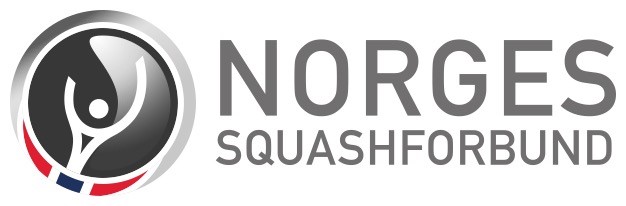 Protokoll 05.05.2021 Det ble avholdt styremøte i Norges Squashforbund  Dato: 05.05.2021 Sted: Digitalt (teams) Klokken: 21:00-22:00  
Deltakere: Otto Kalvø (President), Terje Finholdt (Visepresident), Vibeke Wiig (Styremedlem), Andrea Fjellgaard (Styremedlem), Ove Marius Helø (vara), Tord Bakke Arvesen (generalsekretær) Frode Hognestad (Styremedlem)Forfall: og Karoline Hegbom (vara). Styret var beslutningsdyktig.  Saksnummer og navn Vedtakstekst Møteinnkalling Styret vedtok møteinnkallelsen Agenda Styret vedtok agendaen Rollebytte i PresidentskapetEtter ønske fra Otto Kalvø foreslo President og Visepresident et rollebytte i presidentskapet mellom dem. Rollebyttet henger sammen med at Otto i en periode fremover får en vesentlig større arbeidsbelastning privat, og er derfor forhindret fra være like operativ i presidentrollen som ønsket. Styret vedtok endringen, og den nye rollefordelingen gjør at Terje Finholdt er President, og Otto Kalvø er Visepresident. Ansettelse Sport-, og landslagssjef Generalsekretær fremmet forslag om kandidat, ansettelse, og redegjorde for prosess og vurderingskriterier i arbeidet med å rekruttere sport-, og landslagssjef til forbundet. Det er lagt vekt på at rollen i stor grad skal være operativ og tilgjengelig for alle deler av vår sportslige aktivitet samtidig som forbundet ikke utsetter seg for stor økonomisk risiko på kort og lang sikt. Rollen vil være ansvarlig for forbundet sportslige utvikling, herunder de ulike landslag, regioner og klubber. Samtidig vil sportslige strategier og planer være en viktig del av rollens ansvarsområder.Vedtak: Styret ga generalsekretæren fullmakt til å fylle rollen.   